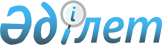 Қазақстан Республикасының Ұлттық Банкі Басқармасының "Қазақстан Республикасында валюталық операцияларды жүзеге асыру ережесін бекіту туралы" 2006 жылғы 11 желтоқсандағы N 129 қаулысына өзгерістер мен толықтырулар енгізу туралы
					
			Күшін жойған
			
			
		
					Қазақстан Республикасы Ұлттық Банкі Басқармасының 2009 жылғы 24 тамыздағы N 76 Қаулысы. Қазақстан Республикасының Әділет министрлігінде 2009 жылғы 16 қазанда Нормативтік құқықтық кесімдерді мемлекеттік тіркеудің тізіліміне N 5823 болып енгізілді. Күші жойылды - Қазақстан Республикасы Ұлттық Банкі Басқармасының 2012 жылғы 28 сәуірдегі № 154 Қаулысымен.      Ескерту. Қаулының күші жойылды - ҚР Ұлттық Банкі Басқармасының 2012.04.28 № 154 (2012.07.01 бастап қолданысқа енгізіледі) Қаулысымен.      Қолданушылардың назарына!

      Қаулының қолданысқа енгізілу тәртібін 2-тармақтан қараңыз.

      Қазақстан Республикасындағы валюталық операцияларды жүзеге асыру тәртібін "Валюталық реттеу және валюталық бақылау туралы" Қазақстан Республикасының 2005 жылғы 13 маусымдағы Заңына сәйкес келтіру мақсатында Қазақстан Республикасы Ұлттық Банкінің Басқармасы ҚАУЛЫ ЕТЕДІ:



      1. Қазақстан Республикасының Ұлттық Банкі Басқармасының "Қазақстан Республикасында валюталық операцияларды жүзеге асыру ережесін бекіту туралы" 2006 жылғы 11 желтоқсандағы N 129 қаулысына (Нормативтік құқықтық актілерді мемлекеттік тіркеу тізілімінде N 4516 тіркелген, "Заң газеті" газетінде 2007 жылғы 2 ақпанда N 17 (1046) жарияланған; Нормативтік құқықтық актілерді мемлекеттік тіркеу тізілімінде N 4840 тіркелген, "Заң газеті" газетінде 2007 жылғы 15 тамызда 124 (1153) жарияланған, Қазақстан Республикасының Ұлттық Банкі Басқармасының "Қазақстан Республикасының Ұлттық Банкі Басқармасының "Қазақстан Республикасында валюталық операцияларды жүзеге асыру ережесін бекіту туралы" 2006 жылғы 11 желтоқсандағы N 129 қаулысына өзгерістер мен толықтыру енгізу туралы" 2007 жылғы 25 маусымдағы N 60 қаулысымен енгізілген өзгерістерімен және толықтыруларымен қоса) мынадай өзгерістер мен толықтырулар енгізілсін:



      көрсетілген қаулымен бекітілген Қазақстан Республикасында валюталық операцияларды жүзеге асыру ережесінде:



      бүкіл мәтін бойынша "валюта шартын", "валюта шартының", "валюта шарты", "валюта шартында", "Валюта шартын", "валюта шартына", "валюта шарттары" деген сөздер тиісінше "валюталық шартты", "валюталық шарттың", "валюталық шарт", "валюталық шартта", "Валюталық шартты", "валюталық шартқа", "валюталық шарттар" деген сөздермен ауыстырылсын;



      2-тармақ мынадай редакцияда жазылсын:

      "2. Осы Ереженің мақсаттары үшін мынадай терминдер мен ұғымдар пайдаланылады:



      1) валюта айырбастаудың нарықтық бағамы - Қазақстан Республикасының аумағында жұмыс істейтін қор биржасының негізгі сессиясында қалыптасқан және Қазақстан Республикасының Ұлттық Банкі (бұдан әрі - Ұлттық Банк) бухгалтерлік есеп және қаржылық есептілік саласындағы қызметті реттеуді жүзеге асыратын уәкілетті мемлекеттік органмен бірлесіп белгілейтін тәртіппен айқындалған теңгенің шетел валютасына орташа өлшемді биржалық бағамы, сондай-ақ теңгенің Қазақстан Республикасының аумағында жұмыс істейтін қор биржасында сауда-саттық жүргізілмейтін шетел валютасына бағамы Ұлттық Банкі бухгалтерлік есеп және қаржылық есептілік саласындағы қызметті реттеуді жүзеге асыратын уәкілетті мемлекеттік органмен бірлесіп белгілейтін тәртіппен кросс-бағамдар пайдаланыла отырып есептелген бағамы;



      2) валюталық шартты қайта тіркеу - валюталық шартты Ережеде көзделген жағдайларда кез келген келесі тіркеу;



      3) инвестициялау объектісі - бағалы қағаздары (қатысушылардың дауыстары) сатып алынатын (сатып алынған) заңды тұлға, сондай-ақ инвестициялық пай қоры. Депозитарлық қолхаттармен операциялар жүргізген жағдайда олардың базалық активі болып табылатын бағалы қағаздар эмитенті инвестициялау объектісі болып табылады;



      4) өз операциялары - валюталық шарттың тарабы болып табылатын резиденттердің өз атынан және өз қаражаты есебінен жасайтын валюталық операциялары;



      5) резидент емес эмитенттердің бағалы қағаздары - базалық активі резидент емес эмитенттердің бағалы қағаздары болып табылатын депозитарлық қолхаттарды қоса алғанда, Қазақстан Республикасының және (немесе) эмитент елінің заңнамасына сәйкес бағалы қағаздар ретінде танылған қаржы құралдары;



      6) резидент эмитенттердің бағалы қағаздары - базалық активі резидент эмитенттердің бағалы қағаздары болып табылатын депозитарлық қолхаттарды коса алғанда, Қазақстан Республикасының заңнамасына сәйкес бағалы қағаздар ретінде танылған қаржы құралдары;



      7) тікелей инвестициялау объектісі - дауыс беретін акцияларының он және одан көп пайызы немесе қатысушылардың жалпы дауыс санының он және одан көп пайызы тікелей инвесторға тиесілі заңды тұлға;



      8) тікелей инвестор - инвестициялау объектісіне тікелей инвестициялауды жүзеге асыратын (жүзеге асырған) заңды немесе жеке тұлға.";



      3-тармақ мынадай редакцияда жазылсын:

      "3. Ереженің мақсаты үшін экспорт немесе импорт күні Нормативтік құқықтық актілерді мемлекеттік тіркеу тізілімінде N 4417 тіркелген Қазақстан Республикасының Ұлттық Банкі Басқармасының "Қазақстан Республикасында экспорт-импорт валюта бақылауын жүзеге асыру ережесін бекіту туралы" 2006 жылғы 17 тамыздағы N 86 қаулысына (бұдан әрі - Экспорт-импорт валюта бақылауын жүзеге асыру ережесі) сәйкес айқындалатын күн болып табылады.";



      6-тармақ мынадай редакцияда жазылсын:

      "6. Уәкілетті банк өзіне күнтізбелік ай ішінде мәлім болған, оның клиенттері жол берген, Қазақстан Республикасының валюталық заңнамасын бұзу фактілері туралы (Экспорт-импорт валюта бақылауын жүзеге асыру ережесінде көзделген жағдайларды қоспағанда) Ұлттық Банкке Ереженің 1-1-қосымшасында белгіленген нысан бойынша, келесі күнтізбелік айдың соңғы күнінен кешіктірмей хабарлайды.";



      7-тармақта:

      6) тармақша "валюта" деген сөздің алдында "Ереженің 7-1-тармағында көзделген жағдайларды қоспағанда" деген сөздермен толықтырылсын;

      7) тармақшадағы "лицензия," деген сөз алынып тасталсын;



      мынадай мазмұндағы 7-1-тармақпен толықтырылсын:

      "7-1. Тіркеу, хабарлау немесе мәміле паспортын ресімдеу талаптары айқындалған валюталық операциялар бойынша ақша төлемдері және (немесе) аударымдары үшін валюталық шартты ұсыну міндетті.



      Резиденттердің және резидент еместердің банк шоттары бойынша он мың АҚШ долларынан аспайтын сомада ақша төлемін және (немесе) аударымын жүргізу кезінде:



      1) ақша төлемін және (немесе) аударымын резидент емес жүзеге асырған;



      2) ақша төлемін және (немесе) аударымын резидент жүзеге асырған және ақша жіберуші (алушы) резиденттер аударуға берілген тапсырмада (өтініште) осы ақша төлемінің және (немесе) аударымының тіркеу куәлігін, хабарлама туралы куәлік алу немесе паспортты ресімдеу талап етілетін валюталық операцияларды жүзеге асыруға байланысты емес екенін көрсеткен жағдайларда валюталық шартты ұсыну талап етілмейді.



      Ақша аудару (ақша алу) үшін берілген тапсырмада (өтініште) көрсетілген шынайы емес деректер ұсынғаны үшін жауапкершілік ақша жіберушіге (алушыға) жүктеледі.



      Егер төлем және (немесе) аударым валютасы АҚШ долларынан өзгеше болса, төлем және (немесе) аударым сомасының баламасы операция жүргізу күнгі валюта айырбастаудың нарықтық бағамын пайдалана отырып есептеледі.";



      8-тармақта:

      екінші бөліктегі "10" деген цифрлар "20" деген цифрлармен ауыстырылсын;

      төртінші бөлік алынып тасталсын;



      9-тармақ мынадай редакцияда жазылсын:

      "9. Уәкілетті банк шығарған төлем карточкаларын пайдалана отырып резиденттердің (резидент еместердің) валюталық операциялары бойынша жасалатын ақша төлемдері және (немесе) аударымдары осы Ереженің 7-тармағында көрсетілген құжаттарды уәкілетті банкке алдын ала ұсынбай жүзеге асырылады. Егер Ережеде өзгеше көзделмесе, көрсетілген құжаттар уәкілетті банктің немесе Ұлттық Банктің сұратуы бойынша ұсынылады.";



      10-тармақ мынадай редакцияда жазылсын:

      "10. Резидент заңды тұлға корпоративтік төлем карточкаларын пайдалана отырып валюталық операциялар бойынша сомасы он мың АҚШ доллары баламасынан асатын ақша төлемін және (немесе) аударымын жүргізген жағдайда, резидент заңды тұлға уәкілетті банкке валюталық шартты ұсынады. Резидент заңды тұлға көрсетілген құжатты жоғарыда көрсетілген операциялар жүргізілген күннен бастап отыз жұмыс күні ішінде ұсынады.

      Егер төлем және (немесе) аударым валютасы АҚШ долларынан өзгеше болса, төлем және (немесе) аударым сомасының баламасы операция жүргізу күнгі валюта айырбастаудың нарықтық бағамын пайдалана отырып есептеледі.";



      11-тармақта:

      2) тармақша "байланысты еместігін растайтын" деген сөздерден кейін "(резидент жеке тұлғалардың аударымдары үшін)" деген сөздермен толықтырылсын;



      мынадай мазмұндағы үшінші бөлікпен толықтырылсын:

      "Осы тармақтың ережелері уәкілетті банктің төлем карточкасын пайдалана отырып жеке тұлғалардың банк шоттары бойынша жүзеге асырылатын ақша төлемдеріне және (немесе) аударымдарына қолданылмайды.";



      12-тармақ мынадай редакцияда жазылсын:

      "12. Уәкілетті банк ай сайын, есепті кезеңнен кейінгі айдың 20-на дейін (қоса алғанда) Ұлттық Банктің орталық аппаратына Ереженің 2-қосымшасында белгіленген нысан бойынша, жеке тұлғалар күнтізбелік ай ішінде жүзеге асырған мынадай операциялар туралы:



      1) егер ақша төлемінің және (немесе) аударымының сомасы он мың АҚШ долларынан асқан болса, уәкілетті банкте шот ашпай жүргізілген ақша төлемі және (немесе) аударымы туралы;



      2) егер ақша төлемінің және (немесе) аударымының сомасы елу мың АҚШ долларынан асқан болса, банк шоттары бойынша Ереженің 11-тармағында белгіленген тәртіппен жүргізілген ақша төлемі және (немесе) аударымы туралы;



      3) егер ақша төлемінің және (немесе) аударымының не ақша алудың сомасы он мың АҚШ долларынан асқан болса, уәкілетті банктің төлем карточкасын пайдалана отырып жүргізілген валюталық операция бойынша ақша төлемі және (немесе) аударымы не ағымдағы шоттан қолма-қол ақша алу туралы ақпарат бар есеп ұсынады.



      Егер ақша төлемінің және (немесе) аударымының не ақша алудың валютасы АҚШ долларынан өзгеше болса, төлем және (немесе) аударым сомасының баламасы операция жүргізу күнгі валюта айырбастаудың нарықтық бағамын пайдалана отырып есептеледі.



      Ереженің 2-қосымшасында белгіленген нысан бойынша есепке жеке тұлғалар Қазақстан Республикасының шегінде жүзеге асырған ақша төлемдері және аударымдары бойынша, сондай-ақ жеке тұлғалардың шетел банктеріндегі өз шоттарына (өз шоттарынан) аударымдар бойынша ақпарат кірмейді.";



      13-тармақ мынадай мазмұндағы екінші бөлікпен толықтырылсын:

      "Резидент жеке тұлға төлемді және (немесе) аударымды басқа жеке тұлғаның міндеттемелерін" орындау есебіне жасаған жағдайда, жоғарыда көрсетілген шарттың орнына ақша жіберуші міндеттемелерін орындау есебіне төлем жүзеге асырылатын тұлғаның жұбайы немесе жақын туысы болып табылатынын растайтын құжат ұсынылуы мүмкін.";



      4-тараудың тақырыбында орыс тіліндегі мәтінге түзету енгізілді, мемлекеттік тілдегі мәтін өзгермейді;



      19-тармақта:

      орыс тіліндегі мәтінге түзету енгізілді, мемлекеттік тілдегі мәтін өзгермейді;



      20-тармақ мынадай редакцияда жазылсын:

      "20. Заңды тұлғалардың уәкілетті банктердегі банк шоттарынан қолма-қол шетел валютасы жеке тұлғаларға Заңның 16-бабы 1-тармағының 5) және 6) тармақшаларында көрсетілген жағдайларда төлемдерді, сондай-ақ Заңның 16-бабы 1-тармағының 3), 4) және 7) тармақшаларында көрсетілген жағдайларда жеке тұлғалармен есеп айырысуды жүзеге асыру мақсатында алынуы мүмкін.";



      21-тармақ мынадай редакцияда жазылсын:

      "21. Заңды тұлғалар Заңның 16-бабы 1-тармағының 5) және 6) тармақшаларында көрсетілген жеке тұлғаларға төлемдерді жүзеге асыру мақсатында өзінің банк шоттарынан қолма-қол шетел валютасын алған кезде уәкілетті банкке жалақы төлеу не іссапар шығыстарын төлеу жүргізілуін негіздейтін және осы қолма-қол шетел валютасы сомасының тек осы мақсаттар үшін ғана алынатынын растайтын құжаттар ұсынады. Осындай құжаттар ретінде бұйрық, өкім, шешім, іссапар шығыстарының сметасы ұсынылуы мүмкін.

      Қолма-қол шетел валютасы корпоративтік төлем карточкасын пайдалана отырып алынған жағдайда, көрсетілген құжаттар уәкілетті банкке осындай алынған күннен бастап отыз жұмыс күні ішінде  ұсынылады.";



      22-тармақта орыс тіліндегі мәтінге түзету енгізілді, мемлекеттік тілдегі мәтін өзгермейді;



      24-тармақтағы "1" деген цифр "2" деген цифрмен ауыстырылсын;



      27-тармақтың 3) тармақшасы ", сондай-ақ олардың сәйкестендіру деректері (аты-жөні немесе фирмалық атауы) өзгерген" деген сөздермен толықтырылсын;



      29-тармақтың 6) тармақшасы мынадай редакцияда жазылсын:

      "6) банктердің туынды қаржы құралдарымен жүргізілген өз операциялары;";



      30-тармақтың бірінші бөлігінде:

      орыс тіліндегі мәтініне түзету енгізілді, мемлекеттік тілдегі мәтіні өзгермейді;

      екінші сөйлем алынып тасталсын;



      31-тармақтағы "Қазақстан Республикасында бухгалтерлік есеп мақсатында қолданылатын бағам бойынша" деген сөздер "валюта айырбастаудың нарықтық бағамын пайдалана отырып" деген сөздермен ауыстырылсын;



      36-тармақтың 6) тармақшасындағы "3-тармағына" деген сөз және цифр "2-тармағының 1)-3) тармақшаларына" деген сөздермен және цифрлармен ауыстырылсын;



      37-тармақта:

      1) тармақшадағы "үш жүз" деген сөздер "бес жүз" деген сөздермен ауыстырылсын;



      2) тармақша мынадай редакцияда жазылсын:

      "2) Қазақстан Республикасынан қаражат аударуды (мүлікті беруді) және (немесе) резидентте мүлікті (қаражатты) резидент еместің қайтаруы талаптарының туындауын көздейтін валюта операциясының сомасы баламасы бір жүз мың АҚШ долларынан асып кеткенде Заңның 20, 21, 23, 24-баптарында айқындалған валюта операцияларын тіркеуді жүзеге асырады.";



      40-тармақтың 2) тармақшасындағы "шарттың негізінде" деген сөздерден кейін "немесе резидент басқарушы компаниямен жасалған инвестициялық портфельді басқару туралы шарттың негізінде" деген сөздермен толықтырылсын;



      мынадай мазмұндағы 42-1-тармақпен толықтырылсын:

      "42-1. Қаржы заемы шарты бойынша қаражатты игеру және берешекті өтеу болжамын нақтылау мақсатында Ұлттық Банк Ереженің 5-қосымшасының 1-бөлімінің 10-тармағында келтірілген нысан бойынша ақпарат сұратады.";



      43-тармақта:

      "7-тармағында" деген сөз және цифр "3-тармағының екінші бөлігінде" деген сөздермен және цифрмен ауыстырылсын;

      "үш жүз" деген сөздер "бес жүз" деген сөздермен ауыстырылсын;

      "елу" деген сөз "бір жүз" деген сөздермен ауыстырылсын;



      45, 46-тармақтардағы "болып табылатын резидент" деген сөздерден кейін "(банктерді қоспағанда)" деген сөздермен толықтырылсын;



      48-тармақтағы "құқықты" деген сөзден кейін "толық" деген сөзбен толықтырылсын;



      50-тармақта:

      1) тармақшадағы "үш жүз" деген сөздер "бес жүз" деген сөздермен ауыстырылсын;

      2) тармақшадағы "елу" деген сөз "бір жүз" деген сөздермен

ауыстырылсын;

      3) тармақшада "төлем және (немесе) аударым сомасы елу" деген сөздер ", сондай-ақ жұмыс, қызмет көрсету экспортына (импортына) байланысты есеп айырысуды жүзеге асыру кезінде төлем және (немесе) аударым сомасы бір жүз" деген сөздермен ауыстырылсын;



      51-тармақ мынадай редакцияда жазылсын:

      "51. Резидент заңды тұлғалар шетелдік банкте шот ашқаны туралы хабарлайды.";



      52-тармақта:

      бірінші бөлігіндегі "58, 63-тармақтарында" деген сөздер және цифрлар "58, 63 және 64-1-тармақтарында" деген сөздермен және цифрлармен ауыстырылсын;

      екінші бөлігінің екінші сөйлемі мынадай редакцияда жазылсын:

      "Тиісті хабарлама және Ұлттық Банктің электрондық хабарламаны қабылдағаны туралы электрондық растаманың көшірмесі қағазға басылып банкте сақталады.";

      төртінші бөлігі мынадай редакцияда жазылсын:

      "Хабарламада барлық қажетті ақпарат болған кезде Ұлттық Банк Ереженің 4-қосымшасында белгіленген нысан бойынша хабарлама туралы куәлікті ресімдейді.";



      10-тараудың тақырыбы мынадай редакцияда жазылсын:

      "10-тарау. Қаржы заемдары және коммерциялық кредиттер";



      53-тармақ мынадай редакцияда жазылсын:

      "53. Банктер Ереженің 5-қосымшасында белгіленген нысан бойынша, көрсетілген Қосымшаның жалпы бөлігін және 1-бөлімін толтыра отырып, өздерінің мынадай операциялары туралы Ұлттық Банкке хабарлайды:

      1) резидент еместерден қаржы заемдары туралы,

      2) резидент еместерден тауарлар экспортына (импортына) байланысты коммерциялық кредиттер туралы.";



      55-тармақта:

      "7-тармағында" деген сөз және цифр "3-тармағының екінші бөлігінде" деген сөздермен және цифрмен ауыстырылсын;

      "үш жүз" деген сөздер "бес жүз" деген сөздермен ауыстырылсын;



      мынадай мазмұндағы 55-1 және 55-2-тармақтармен толықтырылсын:

      "55-1. Банктер жұмыстар, қызмет көрсету экспортына (импортына) байланысты өз операцияларын жүзеге асырған кезде сыртқы қаржы активтері мен міндеттемелері туралы мемлекеттік статистикалық есептілік шеңберінде тоқсан сайын Ұлттық Банктің орталық аппаратына хабарлайды.



      55-2. Жұмыс, қызмет көрсету экспорты (импорты) бойынша есеп айырысуды жүзеге асыру кезінде резиденттер мен резидент еместер арасында төлемдер жүргізген кезде резиденттің хабарлауы талап етілмейді. Уәкілетті банк көрсетілген төлемдер бойынша ай сайын, есепті кезеңнен кейінгі айдың 20-на дейін (қоса алғанда), Ұлттық Банкке Ереженің 1-қосымшасында белгіленген нысан бойынша есеп ұсынады.

      Ұлттық Банк валюталық операцияларды жүргізу оқиғаларын нақтылау мақсатында резиденттен валюталық шарттың көшірмесін сұратады.";



      56-тармақта:

      1) тармақшадағы "шарт негізінде" деген сөздерден кейін "немесе резидент басқарушы компаниямен жасалған инвестициялық портфельді басқару туралы шарт негізінде" деген сөздермен толықтырылсын;

      2) тармақша мынадай редакцияда жазылсын:

      "2) банктердің шетелге тікелей инвестицияларға және резидент еместердің банктерге тікелей инвестицияларына байланысты өз операциялары;";



      57-тармақта:

      1) тармақшадағы "3)," деген цифрдан және тыныс белгісінен кейін "5) (үлестік бағалы қағаздар сатып алған кезде)," деген цифрмен, тыныс белгісімен және сөздермен толықтырылсын;

      2) тармақшадағы "(банктерді қоспағанда)" деген сөздерден кейін ", басқарушы компаниялар" деген сөздермен толықтырылсын;



      58-тармақта:

      бірінші бөліктің 1) тармақшасы мынадай редакцияда жазылсын:

      "1) банктер Ереженің 56-тармағының 5) тармақшасында көрсетілген өз операциялары туралы (үлестік бағалы қағаздармен операцияларды қоспағанда);";

      мынадай мазмұндағы екінші бөлікпен толықтырылсын:

      "Ереженің 9-қосымшасында белгіленген нысан бойынша есепке бағалы қағаздарды сатып алу және сату бойынша операциялар кіреді.";

      үшінші бөлігі алынып тасталсын;



      60-тармақ мынадай редакцияда жазылсын:

      "60. Уәкілетті банктер есепті кезеңнен кейінгі айдың 20-на дейін (қоса алғанда) Ұлттық Банктің орталық аппаратына Ереженің 1-қосымшасында белгіленген нысан бойынша мынадай өз операциялары және резидент клиенттердің тапсырмасы бойынша бес жүз мың АҚШ долларынан асатын сомаға жүргізілген операциялар туралы есеп тапсырады:

       

1) брокер немесе басқарушы компания болып табылмайтын резиденттің резидент еместен резиденттің акцияларын (қатысу үлестерін, инвестициялық қорлардың пайларын) сатып алуы;



      2) егер резидент дивиденд төлеу жүзеге асырылатын активті сатып алу бойынша тіркеу куәлігін және (немесе) валюталық операция жөнінде хабарлама туралы куәлікті ұсынбаса, резидент еместен резидент алған (резидент емеске резидент төлеген) дивидендтер;



      3) егер резидент өткізілетін активті сатып алу бойынша тіркеу куәлігін және (немесе) валюталық операция жөніндегі хабарлама туралы куәлікті ұсынбаса, брокер немесе басқарушы компания болып табылмайтын резиденттің резидент емеске резидент еместің акцияларын (қатысу үлестерін, инвестициялық қорлардың пайларын) сатуы.

      Резидент осы тармақтың 2) және 3) тармақшаларында көрсетілген тіркеу куәлігін және хабарлама туралы куәлікті ұсынған кезде, уәкілетті банк Ереженің 33-тармағына сәйкес ақпарат ұсынады.";



      61-тармақ мынадай редакцияда жазылсын:

      "61. Банктер Ереженің 5-қосымшасында белгіленген нысан бойынша, көрсетілген Қосымшаның жалпы бөлігін және 4-бөлімін толтыра отырып, капитал қозғалысының басқа операцияларына қатысты өз операциялары туралы хабарлайды. Өзге резидент заңды тұлғалар, жылжымайтын мүлікке меншік құқығын сатып алуға және ақша мен өзге мүлікті сенімгерлік басқаруға өткізуге байланысты операциялар туралы, сондай-ақ резидент жеке тұлғалар ақша мен өзге мүлікті сенімгерлік басқаруға өткізуге байланысты операциялар туралы Ереженің 5-қосымшасында белгіленген нысан бойынша, көрсетілген Қосымшаның жалпы бөлігін және 4-бөлімін толтыра отырып хабарлайды.";



      63-тармақтағы "10" деген цифр "20" деген цифрмен ауыстырылсын;



      64-тармақтағы "Резиденттер (банктерді қоспағанда)" деген сөздер "Резидент заңды тұлғалар (банктерді және Ұлттық почта операторын қоспағанда)" деген сөздермен ауыстырылсын;



      мынадай мазмұндағы 64-1-тармақпен толықтырылсын:

      "64-1. Жеке тұлғаның Ұлттық Банкке шетел банктерінде шоттар ашу туралы хабарлауы талап етілмейді. Уәкілетті банк Ереженің 1-қосымшасында белгіленген нысан бойынша есеп түрінде, ай сайын, есепті кезеңнен кейінгі айдың 20-на дейін (қоса алғанда) Ұлттық Банктің орталық аппаратына осындай шотқа (осындай шоттан) жасаған ақша аударымдардың көлемі туралы хабарлайды.";



      66-тармақта:

      "Резиденттер" деген сөздерден кейін "(банктерді қоспағанда)" деген сөздермен толықтырылсын;

      "он" деген сөз "елу" деген сөзбен ауыстырылсын;



      67-тармақ алынып тасталсын;



      70-тармақ алынып тасталсын;



      71-тармақ мынадай редакцияда жазылсын:

      "71. Ережеге сәйкес хабарлауға тиіс болған шот ашуға немесе валюталық операция жүргізуге Ереже қолданысқа енгізілгенге дейін тіркеу куәлігін алған резидент Ережеде белгіленген нысан бойынша, тәртіппен және мерзімдерде тіркеу куәлігі бойынша есеп ұсынады.

      Ереженің 37 және 50-тармақтарында көрсетілген шекті мәндерден аспайтын сомаға берілген тіркеу куәліктері және хабарлама туралы куәліктер бойынша есептер беру талап етілмейді.";



      72-тармақ алынып тасталсын;



      1-қосымша осы қаулының 1-қосымшасына сәйкес редакцияда жазылсын;



      осы қаулының 2-қосымшасына сәйкес 1-1-қосымшамен толықтырылсын;



      2-қосымша осы қаулының 3-қосымшасына сәйкес редакцияда жазылсын;



      3-қосымшаны толтыру бойынша нұсқаулар мынадай мазмұндағы екінші және үшінші бөліктермен толықтырылсын:

      "Резидент заңды тұлғалар шетелдік банктегі өз шотына/өз шотынан ақша қаражатын аударған кезде бенефициар/қаражатты жіберуші ретінде резиденттің шоты ашылған шетелдік банк көрсетіледі.

      Ақша қаражаты валюталық заңнамаға сәйкес жіберушінің нұсқауларын сақтау шоты арқылы резиденттің шотына түскен кезде төлем күні болып резиденттің шотына қаражат түскен күн саналады. Бұл ретте жіберушінің нұсқауларын сақтау шотына қаражаттың түскен күні "Ескерту" 11-бағанда көрсетілуі тиіс";



      4-қосымшаны толтыру бойынша нұсқаулар мынадай мазмұндағы бесінші бөлікпен толықтырылсын:

      "Егер шоттың талаптарында шоттың валютасы ретінде екі немесе одан көп валюта көзделсе, шоттың валютасы мультивалюталық ретінде көрсетіледі.";



      5-қосымшада:

      1-бөлімде:

      бүкіл мәтін бойынша "СТН" деген аббревиатура "СТН/ЖСН/БСН" деген аббревиатуралармен ауыстырылсын;



      мынадай мазмұндағы 8-1, 8-2-тармақтармен толықтырылсын:

      "8-1. Агент (оператор, ұйымдастырушы) (болған кезде) туралы мәліметтер:

      Резидент _______ Резидент емес ___________(белгіленсін)

      Заңды тұлғаның атауы ______________________________________

      ___________________________________________________________

      Резидент туралы ақпарат: мекен-жайы _______________________

      ________________________ телефон __________________________

      Код КҰЖЖ ______________ СТН/ЖСН/БСН _______________________

      Резидент емес туралы ақпарат: тіркелген елі _______________

      8-2. Айрықша жағдайлардың болуы (белгіленсін):

      ____ заемшының ұзартуға құқығы

      ____ заемшының мерзімінен бұрын өтеу құқығы

      ____ кредитордың берешекті мерзімінен бұрын өтеуді талап ету құқығы

      ____ басқа да (талдап жазу) ________________________________

      ___________________________________________________________";



      9-тармақ "банктер" деген сөзден кейін "және өзге де қаржы институттары" деген сөздермен толықтырылсын;

      9.1-тармақтың бірінші абзацы "банктің" деген сөзден кейін "немесе өзге қаржы институтының" деген сөздермен толықтырылсын;

      9.4-тармақта:

      бірінші абзацта "Кредитордың банкті" деген сөздерден кейін "немесе өзге қаржы институтын" деген сөздермен толықтырылсын;

      екінші абзацта "банктің" деген сөзден кейін "немесе өзге қаржы институтының" деген сөздермен толықтырылсын;



      2-бөлімде бүкіл мәтін бойынша "СТН" деген аббревиатура "СТН/ЖСН/БСН" деген аббревиатуралармен ауыстырылсын;



      4-бөлімде:

      1-тармақ мынадай редакцияда жазылсын:

      "1. Операция түрі (белгі қойылсын):

      _____ жылжымайтын мүлікке меншік құқығын сатып алу

      _____ зияткерлік меншік объектілеріне айрықша құқықты толықтай сатып алу

      _____ бірлескен қызметке қатысушының міндеттемелерін орындау

      _____ ақшаны және мүлікті сенімгерлік басқаруға беру";



      мынадай мазмұндағы 3.4-тармақпен толықтырылсын:

      "3.4. сенімгерлік басқару ___________________________________

                                 (мақсаттың қысқаша сипаттамасы)";

      1-бөлімді толтыру бойынша нұсқаулар мынадай мазмұндағы сегізінші бөлікпен толықтырылсын:

      "Ұзартуға опцион болған кезде Б бағанында негізгі шартпен белгіленген өтеу мерзімі көрсетіледі.";



      6-қосымшада:

      "СТН" деген аббревиатура "СТН/ЖСН/БСН" деген аббревиатуралармен ауыстырылсын;

      Толтыру бойынша нұсқаулар мынадай мазмұндағы сегізінші бөлікпен толықтырылсын:

      "Нақты жүргізілген төлемдерді салықтармен қоса көрсеткен жөн.";



      7-қосымша осы қаулының 4-қосымшасына сәйкес редакцияда жазылсын;



      8-қосымшада "СТН" деген аббревиатура "СТН/ЖСН/БСН" деген аббревиатуралармен ауыстырылсын;



      9-қосымшада:

      "СТН" деген аббревиатура "СТН/ЖСН/БСН" деген аббревиатуралармен ауыстырылсын;

      Толтыру бойынша нұсқауларда:

      1), 3), 4) тармақшалардағы "елу мың" деген сөздер "бір жүз" деген сөздермен ауыстырылсын;

      2) тармақшада:

      "резидент еместер арасындағы операцияларды" деген сөздер "резиденттер арасындағы операцияларды және мемлекеттік бағалы қағаздармен операцияларды" деген сөздермен ауыстырылсын;

      "үш жүз" деген сөздер "бес жүз" деген сөздермен ауыстырылсын;



      10-қосымшада:

      "СТН" деген аббревиатура "СТН/ЖСН/БСН" деген аббревиатуралармен ауыстырылсын;

      "Лицензия/" деген сөз алынып тасталсын;

      Толтыру бойынша нұсқаулар мынадай мазмұндағы үшінші бөлікпен толықтырылсын:

      "Егер шот мультивалюталық болса, әр түрлі валюталармен көрсетілген сомаларды тиісінше операцияны жүргізу күнгі немесе есепті кезеңнің соңындағы валюта айырбастаудың нарықтық бағамы бойынша теңгеге аудару керек. Пайда болған бағамдық айырманы басқа өзгерістерде көрсету қажет (кодтары 30, 51-жолдар).";



      11-қосымшада:

      "СТН" деген сөз "СТН/ЖСН/БСН" деген сөздермен ауыстырылсын;

      "лицензияның/" деген сөз алынып тасталсын;

      Толтыру бойынша нұсқаулардағы "он мың" деген сөздер "елу мың" деген сөздермен ауыстырылсын.



      2. Осы қаулы 2009 жылғы 1 қарашадан бастап қолданысқа енгізіледі және ресми жариялануы тиіс.



      3. 2009 жылғы 1 қарашадан бастап осы қаулы қолданысқа енгізілгенге дейін Қазақстан Республикасының Ұлттық Банкі берген мынадай:



      жеке тұлғалардың шетелдік банкте шоттар ашуына;



      мәмілелер паспортын ресімдеу талап етілетін экспортпен (импортпен) байланысты коммерциялық кредиттерге;



      жұмыстар, қызмет көрсету экспорты (импорты) бойынша есеп айырысуды көздейтін коммерциялық кредиттерге қатысты тіркеу куәліктерінің және хабарлама туралы куәліктердің қолданылуы тоқтатылады.



      4. Төлем балансы және валюталық реттеу департаменті (Дюгай Н.Н.):



      1) Заң департаментімен (Сизова С.И.) бірлесіп осы қаулыны Қазақстан Республикасының Әділет министрлігінде мемлекеттік тіркеу шараларын қабылдасын;



      2) осы қаулы Қазақстан Республикасының Әділет министрлігінде  мемлекеттік тіркелген күннен бастап он күндік мерзімде оны Қазақстан Республикасы Ұлттық Банкінің орталық аппаратының мүдделі бөлімшелеріне және аумақтық филиалдарына, Қазақстан Республикасының Қаржы министрлігіне, екінші деңгейдегі банктерге және "Қазақстан қаржыгерлерінің қауымдастығы" заңды тұлғалар бірлестігіне жіберсін.



      5. Қазақстан Республикасы Ұлттық Банкінің Ұйымдастыру жұмысы, сыртқы және қоғамдық байланыстар департаменті (Терентьев А.Л.) Төлем балансы және валюталық реттеу департаментінен (Дюгай Н.Н.) жариялауға өтінімді алғаннан кейін үш күндік мерзімде осы қаулыны Қазақстан Республикасының бұқаралық ақпарат құралдарында жариялауға шаралар қабылдасын.



      6. Осы қаулының орындалуын бақылау Қазақстан Республикасының Ұлттық Банкі Төрағасының орынбасары Д.Т. Ақышевқа жүктелсін.      Ұлттық Банк

      Төрағасы                                          Г. Марченко      "КЕЛІСІЛДІ"

      Қазақстан Республикасы

      Қаржы нарығын және қаржы

      ұйымдарын реттеу мен

      қадағалау агенттігі

      Төраға Е. Бахмутова

      2009 жылғы 8 қыркүйек      "КЕЛІСІЛДІ"

      Қазақстан Республикасы

      Статистика агенттігі

      Төраға А. Мешімбаева

      2009 жылғы 14 қыркүйек      "КЕЛІСІЛДІ"

      Қазақстан Республикасы

      Индустрия және сауда министрлігі

      Министр Ә. Исекешев

      2009 жылғы 26 қыркүйек      "КЕЛІСІЛДІ"

      Қазақстан Республикасы

      Сыртқы істер министрлігі

      Министрдің бірінші

      орынбасары Н. Әбіқаев

      2009 жылғы 29 қыркүйек      "КЕЛІСІЛДІ"

      Қазақстан Республикасы

      істер министрлігі

      Министр Қ. Саудабаев

      2009 жылғы 15 қазан      "КЕЛІСІЛДІ"

      Қазақстан Республикасы

      Қаржы министрлігі

      Министр Б.Жәмішев

      2009 жылғы 07 қазан      "КЕЛІСІЛДІ"

      Қазақстан Республикасы

      Экономика және бюджеттік

      жоспарлау министрлігі

      Министр Б. Сұлтанов

      2009 жылғы 30 қыркүйек

Қазақстан Республикасының 

Ұлттық Банкі Басқармасының 

2009 жылғы 24 тамыздағы  

N 76 қаулысына     

      1-қосымша              "Қазақстан Республикасында  

                             валюталық операцияларды жүзеге

асыру ережесіне       

        1-қосымша           20___ жылғы ____________ айындағы

Ақша төлемдері және (немесе) аударымдар туралы есепУәкілетті банктің атауы __________________________________________     Кестенің жалғасы      Басшы/Бас бухгалтер __________________ ______ ____________________

                        (лауазымы)     (қолы)      (аты-жөні)Орындаушы ___________ _________________________ телефон __________

             (қолы)         (аты-жөні)

      200___жылғы "___"____________            

1-қосымшаны толтыру жөніндегі нұсқау

      Уәкілетті банктер есепті Ереженің 8, 55-2, 60, 63, 64-1-тармақтарында көрсетілген жағдайларда ұсынады.



      Клиенттерде хабарлама туралы куәлік болмаған кезде Есептің 2-бағанында операцияның мынадай кодтары көрсетіледі:



      01 – резидент заңды тұлғалардың резидент еместерге 100 мың АҚШ доллары баламасынан асатын сомаға жылжымайтын мүлікке меншік құқығын сатып алуға байланысты валюталық шарттар бойынша төлемдері;



      02 – резидент еместерден резидент заңды тұлғаларға 500 мың АҚШ доллары баламасынан асатын сомаға жылжымайтын мүлікке меншік құқығын сатып алуға байланысты валюталық шарттар бойынша түсімдер;



      03 – резидент заңды тұлғалардың шетел банкіндегі меншікті шотына/шотынан түсімдер және (немесе) аударымдар;



      04 – резиденттердің бағалы қағаздар бойынша валюталық шарттар, жарғылық капиталға 100 мың АҚШ доллары баламасынан асатын сомаға қатысу үлестері бойынша төлемдері (тікелей инвестицияларды қоспағанда);



      05 – резиденттерге валюталық шарттар бойынша бағалы қағаздар, жарғылық капиталға 500 мың АҚШ доллары баламасынан асатын сомаға қатысу үлестері бойынша түсімдер (тікелей инвестицияларды қоспағанда);



      06 – төлем/аударым сомасы (төлем сомасына негізгі актив кірмейді) 100 мың АҚШ доллары баламасынан асқан кезде туынды қаржы құралдарымен операциялар бойынша резиденттер мен резидент еместер арасындағы төлемдер және (немесе) аударымдар;



      07 – ақша мен өзге мүлікті сенімгерлік басқаруға беру туралы валюталық шарт бойынша резиденттің резидент емеске сомасы 100 мың АҚШ доллары баламасынан асатын төлемдері;



      08 – ақша мен өзге мүлікті сенімгерлік басқаруға беру туралы валюталық шарт бойынша резидент еместен резидентке сомасы 500 мың АҚШ доллары баламасынан асатын түсімдер;



      Өзге жағдайларда Есептің 2-бағанында операциялардың мынадай кодтары көрсетіледі:



      11 – брокер немесе басқарушы компания болып табылмайтын резиденттің резидент еместен резиденттің 500 жүз мың АҚШ доллары баламасынан асатын сомаға акцияларын (қатысу үлестерін, инвестициялық қорлардың пайларын) сатып алуы;



      12 – егер резидент активті бастапқы сатып алу туралы тіркеу куәлігін және (немесе) хабарлама туралы куәлікті ұсынбаса, брокер немесе басқарушы компания болып табылмайтын резиденттің резидент емеске резидент еместің 500 мың АҚШ доллары баламасынан асатын сомаға акцияларын (қатысу үлестерін, инвестициялық қорлардың пайларын) сатуы;



      13 – резидент жеке тұлғалардың резидент еместерге 100 мың АҚШ доллары баламасынан асатын сомаға жылжымайтын мүлікке меншік құқығын сатып алуға байланысты төлемдері;



      14 – резидент жеке тұлғаларға резидент еместерден 500 мың АҚШ доллары баламасынан асатын сомаға жылжымайтын мүлікке меншік құқығын сатып алуға байланысты түсімдер;



      15 – резидент жеке тұлғалардың шетелдік банктегі өз шотына/шотынан түсімдер және (немесе) аударымдар;



      16 – төлем/аударым сомасы 100 мың АҚШ доллары баламасынан асқан кезде жұмыстардың, қызмет көрсетулердің экспорты (импорты) бойынша есеп айырысуларды жүзеге асыруға байланысты операциялар бойынша резиденттер және резидент еместер арасындағы төлемдер және (немесе) аударымдар.



      17 –резидент еместен резидент алған (резидент емеске резидент төлеген), 500 мың АҚШ доллары баламасынан асатын сомадағы дивидендтер.



      Есептің 3-18-бағандары Ұлттық Банктің Қазақстан Республикасының Мемлекеттік жіктеушісін – төлем мақсатының бірыңғай жіктеушісін қолдану туралы нормативтік құқықтық актілеріне сәйкес ақша аударуға өтініш және басқа да төлем құжаттары негізінде толтырылады. 6, 12-бағандарда резидент заңды тұлғалар бойынша КҰЖЖ коды қойылады, резидент жеке тұлғалар бойынша СТН қойылады.



      Есептің 7, 13-бағандары код болған жағдайда толтырылады.



      9 - 14-бағандарда резиденттер шетел банкіндегі шотқа аударған кезде (операция коды – 03 және 15) шетел банкі туралы ақпарат толтырылады, өзге жағдайларда бенефициар туралы ақпарат толтырылады. 3 - 8-бағандарда резиденттің шетел банкіндегі шотынан аударған кезде (операция коды -03 және 15) шетел банкі туралы ақпарат толтырылады, өзге жағдайларда жіберуші туралы ақпарат толтырылады.



      Резидент жеке тұлғалардың банк клиенттерінің төлемдері (аударымдары) бойынша 04, 05, 06 кодтары бар операциялар үшін 19-бағанда жеке тұлғаның мекен-жайы көрсетіледі.



      11 коды бар операциялар үшін 19-бағанда бағалы қағаздары, жарғылық капиталға қатысу үлесі, инвестициялық пай қорының пайлары сатып алынған резидент заңды тұлға туралы ақпарат толтырылады.



      Операция коды 15 болатын төлемдер бойынша резидент жеке тұлғалар бойынша ақпарат толтырылмайды: 5, 6, 7-бағандарда – шетелдік банктердегі шоттарға аударған жағдайда, 11, 12, 13-бағандарда – резиденттің шетелдік банктегі шотынан аударған жағдайда.".

Қазақстан Республикасының

Ұлттық Банкі Басқармасының

2009 жылғы 24 тамыздағы 

N 76 қаулысына     

2-қосымша        "Қазақстан Республикасында 

валюталық операцияларды  

жүзеге асыру ережесіне  

1-1-қосымша        Бұзушылық бойынша N ______ карточка

_________ жылғы _____________ есепті айУәкілетті банктің аты ____________________________________________      

1-1-қосымшаны толтыру жөніндегі нұсқау

      Коды 16 жолда әкімшілік-аумақтық объектілердің жіктемесіне (ӘАОЖ) ҚР МЖ 11-2003 сәйкес облыстар кодының бастапқы 2 цифры көрсетіледі.



      Ақпарат немесе құжаттар берудің мерзімі бұзылған жағдайда 21-23 жол кодтары толтырылмайды.



      Коды 21 жолда валюталық заңнаманы бұза отырып валюталық операция жүргізілген күн көрсетіледі.



      Коды 22 жолда валюталық заңнаманы бұза отырып жүргізілген валюталық операциялардың сомасы операция валютасының мың бірлігімен көрсетіледі.



      Коды 23 жолда валюталық заңнаманы бұза отырып жүргізілген валюталық операциялар бойынша валютаның коды ҚР МЖ 07 ИСО 4217-2001 "Валюталарды және қорларды белгілеуге арналған кодтар" мемлекеттік жіктемесіне сәйкес көрсетіледі.



      Коды 31 жолда код форматындағы бұзушылықтың түрі көрсетіледі және коды 32 жолда мәтіндік форматта бұзушылықтың қысқаша сипаттамасы келтіріледі.



      Коды 33, 34 жолдар валюталық заңнама бұзыла отырып жүргізілген валюталық операциялар бойынша келісім-шарт болған кезде толтырылады.".

Қазақстан Республикасының 

Ұлттық Банкі Басқармасының 

2009 жылғы 24 тамыздағы  

N 76 қаулысына     

3-қосымша             "Қазақстан Республикасында

                                         валюталық операцияларды 

                                         жүзеге асыру ережесіне   2-қосымша        20__жылғы______________айындағы Жеке тұлғалардың ақша төлемдері/аударымдары туралы есепУәкілетті банктің атауы _________________________________________     Кестенің жалғасыБасшы/Бас бухгалтер ___________________ _________ _________________

                        (қызметі)         (қолы)    (аты-жөні)Орындаушы ___________ ______________________ телефон ______________

             (қолы)       (аты-жөні)200 ____ жылғы "_____" _____________       

2-қосымшаны толтыру бойынша нұсқау

      Есепті уәкілетті банк Ереженің 12-тармағында көрсетілген жағдайда уәкілетті банктің төлем карточкаларын пайдалана отырып жеке тұлғаның банк шоты бойынша жүзеге асырылған операциялары бойынша жеке, және жеке тұлғалардың төлем карточкаларын пайдаланбай банк шоты бойынша не шоттар ашпай жүргізілген аударымдары бойынша жеке ұсынады.



      3, 8, 10, 13, 14 және 15-бағандар бойынша деректер Ұлттық Банктің Қазақстан Республикасының Мемлекеттік жіктеушісін – төлем мақсатының бірыңғай жіктеушісін қолдану туралы нормативтік құқықтық актілерінде көзделген форматтарда және кодтарда көрсетіледі. Төлем карточкаларын пайдалана отырып жасалатын операциялар үшін 10 және 11-бағандарда төлем/аударым/ақша алу валютасы мен сомасы бойынша деректер көрсетіледі, ал 14 және 15-бағандар толтырылмайды.



      4-баған бойынша жеке тұлғаның 12 мәнді СТН-ы, 5-баған бойынша жеке тұлғаның ЖСН-ы көрсетіледі. Резидент емес жеке тұлғада СТН/ЖСН-ы  болмаған жағдайда баған толтырылмайды.



      6-баған бойынша егер төлемді/аударымды есеп беріп отырған банк жіберген болса "жіберілген" деген жазба, егер төлемді/аударымды есеп беріп отырған банк алса "алынған" деген жазба, төлем карточкаларын пайдалана отырып қолма-қол ақша алынған жағдайда "ақша алу" деген жазба жүргізіледі.



      7-баған бойынша жеке тұлға ақша аударуға (алуға) арналған тапсырмада (өтініште) көрсеткен ақша төлемі/аударымы мақсатының коды қойылады. Төлем карточкаларын пайдалана отырып жасалатын банк шоты бойынша ақша төлемі/аударымы үшін баған толтырылмайды.



      9-баған бойынша оның атына/атынан аударым жүзеге асырылған жеке тұлғаның ағымдағы шотының нөмірі көрсетіледі. Банк шотын ашпай жасалған аударымдар үшін баған толтырылмайды.



      12-баған бойынша ақша төлемі/аударымы сомасы мың АҚШ долларымен көрсетіледі. Егер төлем/аударым АҚШ долларынан өзге валютада жүзеге асырылса, онда төлем сомасының АҚШ долларындағы баламасы операция жасалған күнгі валюта айырбастаудың нарықтық бағамын пайдалана отырып есептеледі.



      13-баған бойынша 6-бағанда көрсетілген (жіберілген/алынған/ақша алу) ақша төлемінің/аударымының белгісіне байланысты бенефициар/ақша жіберушінің/ақша алу елінің коды қойылады.



      16-баған бойынша ақша аударуға (алуға) арналған тапсырмаға (өтінішке) сәйкес бенефициардың/ақша жіберушінің жеке тұлғаның аты-жөні не заңды тұлғаның атауы, не бенефициар/ақша жіберуші туралы, уәкілетті банктің аударым жүзеге асырылған төлем карточкасына сәйкес келетін төлем карточкалары жүйесінде көзделген ақпарат көрсетіледі. Төлем карточкасын пайдалана отырып қолма-қол ақша алған жағдайда баған толтырылмайды.".

Қазақстан Республикасының 

Ұлттық Банкі Басқармасының 

2009 жылғы 24 тамыздағы  

N 76 қаулысына     

4-қосымша             "Қазақстан Республикасында 

валюталық операцияларды  

жүзеге асыру ережесіне  

      7-қосымша          200__ жылғы _____ тоқсандағы

Жарғылық капиталға қатысу жөніндегі есепРезидент __________________________________________________________

                            (атауы/аты-жөні)КҰЖЖ коды ______________________ СТН/ЖСН/БСН ______________________Ұлттық Банктің тіркеу куәлігінің/хабарлау туралы куәлігінің нөмірі

___________________________________________________________________берілген күні _____________________________________________________мың АҚШ доллары  Инвестициялау объектісі туралы мәліметтер (қаржылық есептілікке сәйкес тікелей инвестициялау объектісі резидент толтырады)

мың теңге1-бөлім. Бухгалтерлік баланстан ақпарат      2-бөлім. Пайдалар мен шығындар туралы ақпаратБасшы/Бас бухгалтер _____________ _________ _______________________

                      (лауазымы)   (қолы)        (аты-жөні)Орындаушы ___________ _______________________ телефон ______________

             (қолы)         (аты-жөні)200 ____ жылғы "______"_____________      

7-қосымшаны толтыру жөніндегі нұсқау

      Инвестициялау объектісі (тікелей инвестор) резидентке ол жарғылық капиталға қатысу бойынша алған бірнеше тіркеу куәлігі бойынша бір есеп ұсынуға рұқсат етіледі. Осы жағдайда есеп ұсынылатын барлық тіркеу куәлігінің нөмірін көрсету қажет.



      Дивидендтер (кодтары 51, 52, 53 жолдар) салықтарды қоса алғанда олар нақты төленген күн бойынша көрсетіледі.



      Есепті кезеңдегі операциялар олардың нақты құны бойынша көрсетіледі. Өзге валюталармен көрсетілген сомаларды тиісінше операциялар жүргізілген күнгі немесе есепті кезеңнің аяғындағы валюта айырбастаудың нарықтық бағамын пайдалана отырып АҚШ долларына аударған дұрыс. Туындаған бағамдық айырманы басқа да өзгерістерде (жолдың коды 26) көрсету қажет.



      Есепті кезеңнің басындағы қалдық (коды 10 жол) тиісінше әрбір баған бойынша есепті кезеңнің алдындағы өткен кезеңнің аяғындағы қалдыққа (коды 30 жол) тең.



      Инвестициялау объектісі туралы мәліметтер есепті тоқсан алдындағы тоқсанның аяғындағы жағдай бойынша инвестициялау объектісінің қаржылық есептілігіне сәйкес ұсынылады:



      1-тоқсан үшін есеп тапсыру кезінде инвестициялау объектісі туралы мәліметтер өткен жылғы 31 желтоқсандағы жағдай бойынша ұсынылады (өткен жылдың 1-тоқсаны, 6, 9 және 12 айы үшін);



      2-тоқсан үшін есеп тапсыру кезінде инвестициялау объектісі туралы мәліметтер ағымдағы жылғы 31 наурыздағы жағдай бойынша ұсынылады (ағымдағы жылдың 1-тоқсаны үшін);



      3-тоқсан үшін есеп тапсыру кезінде инвестициялау объектісі туралы мәліметтер ағымдағы жылғы 30 маусымдағы жағдай бойынша ұсынылады (ағымдағы жылдың 1-тоқсаны және 6 айы үшін);



      4-тоқсан үшін есеп тапсыру кезінде инвестициялау объектісі туралы мәліметтер ағымдағы жылғы 30 қыркүйектегі жағдай бойынша ұсынылады (ағымдағы жылдың 1-тоқсаны, 6 және 9 және айы үшін).".
					© 2012. Қазақстан Республикасы Әділет министрлігінің «Қазақстан Республикасының Заңнама және құқықтық ақпарат институты» ШЖҚ РМК
				Р/сNоперацияның кодыЖіберуші/Шетелдік банкЖіберуші/Шетелдік банкЖіберуші/Шетелдік банкЖіберуші/Шетелдік банкЖіберуші/Шетелдік банкЖіберуші/Шетелдік банкР/сNоперацияның кодыРезиденттілік белгісіЭкономика секторыАтауы/аты-жөніКҰЖЖ/резиденттің СТНРезиденттің БСН/ЖСНЕлРезиденттілік белгісіЭкономика секторы12345678910Бенефициар/Шетелдік банкБенефициар/Шетелдік банкБенефициар/Шетелдік банкБенефициар/Шетелдік банкТөлем/аударымТөлем/аударымТөлем/аударымТөлем/аударымЕскертпеАтауы/аты-жөніКҰЖЖ/резиденттің СТНРезиденттің БСН/ЖСНЕлКүніВалютаСомасы, төлем валютасының мың бірлігіТМКЕскертпе111213141516171819Мөр

орныNАқпарат түріЖол кодыБұзушылық жөніндегі ақпаратБанк клиенті бойынша ақпарат:101Атауы (заңды тұлғалар үшін)

Аты-жөні (жеке тұлғалар үшін)112КҰЖЖ коды/БСН (заңды тұлғалар үшін)123СТН/ЖСН коды (жеке тұлғалар үшін)134Клиенттің белгісі:

1 – заңды тұлға/2 – жеке тұлға145Мекен-жайы156Облыстың коды16Валюталық операция бойынша ақпарат:207Күні218Сомасы229Валюта23Бұзушылық жөніндегі ақпарат:3010Түрі3111Бұзушылықтың сипаттамасы3212Келісім-шарттың нөмірі3313Келісімшарттың күні3414Қосымша мәліметтер35NАқша жіберушінің (алушының) аты-жөніАқша жіберушінің (алушының) резиденттілік белгісіЖеке тұлғаның СТН СТН/ЖСН-ыЖеке тұлғаның СТНТөлем/аударым белгісіТөлем/аударым мақсатының кодыТөлем/аударым жүргізу күні12345678Шот нөміріТөлем/аударым валютасыТөлем/аударым валютасының мың бірлігі, сомасыСомасы, мың АҚШ долларыАқша алушының (жіберушінің) еліАқша алушы (жіберуші) туралы қолда бар ақпаратАқша алушы (жіберуші) туралы қолда бар ақпаратАқша алушы (жіберуші) туралы қолда бар ақпаратШот нөміріТөлем/аударым валютасыТөлем/аударым валютасының мың бірлігі, сомасыСомасы, мың АҚШ долларыАқша алушының (жіберушінің) еліРезиденттілігіЭкономика секторыЖеке тұлғаның аты-жөні не заңды тұлғаның атауы910111213141516Мөр орныЖолдың кодыКөрсеткіштің атауыӘрбір инвестор бойыншаӘрбір инвестор бойыншаӘрбір инвестор бойынша1234510Есепті кезеңнің басындағы жинақталған құн20Есепті кезеңдегі акцияларды, қатысу үлестерін, инвестициялық қорлардың пайларын сатудан өзгерістер (+ ұлғаю/- азаю)

((21) + (22) + (23) + (24) + (25) + (26))оның ішінде мыналар түріндегі:21ақша түсімі22жабдықтың, тауардың және өзге мүліктің түсуі23материалдық емес активтердің түсуі24коммерциялық кредиттер және қаржы заемдары бойынша берешекті айырбастау25жарғылық капиталға дивидендтер есептеу (дивидендтерді акцияалармен төлеу)26басқалары (талдап көрсету)30Есепті кезеңнің аяғындағы жинақталған құн ((10) + (20))40Инвестордың жарғылық капиталдағы есепті кезеңнің аяғындағы үлесі, %50Есепті кезеңде төленген (алынған) дивидендтер:

((51) + (52) + (53)), оның ішінде51ақшалай түрде52акциялар (қатысу үлестері) түрінде53өзгесі (талдап көрсету) __________

__________________________________

__________________________________Жолдың кодыКөрсеткіштің атауы20__ жылғы 31 желтоқсанға20__ жылғы 31 наурызға20__ жылғы 30 маусымға20__ жылғы 30 қыркүйекке20__ жылғы 31 желтоқсанға60Капиталоның ішінде:61Жарғылық капитал62Бөлінбеген кіріс (+)/жабылмаған шығын (-)63есепті жылдың64өткен жылдардың65Капиталдың басқа баптары (бар болса – талдау керек)Жолдың кодыКөрсеткіштің атауы20__ жылғы 1-тоқсан үшін20__ жылғы 

6 ай үшін20__ жылғы 

9 ай үшін20__ жыл үшін70Салық салынғаннан кейінгі кіріс(+)/шығын(-)оның ішінде:71Бағамдық айырма бойынша кірістер (оң бағамдық айырма)72Бағамдық айырма бойынша шығыстар (теріс бағамдық айырма)Мөр орны